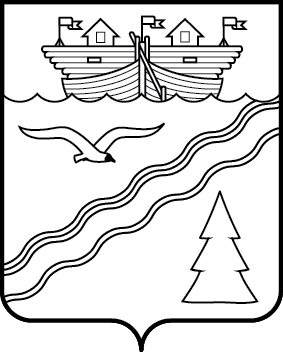 Администрация рабочего поселка Красные БакиКраснобаковского района Нижегородской областиР А С П О Р Я Ж Е Н И ЕРеестр имущества муниципальной собственности муниципального образования – рабочий поселок Красные Баки Краснобаковского района Нижегородской областиВ целях обеспечения доступа заинтересованных лиц к информации об имуществе, находящемся в муниципальной собственности муниципального образования – рабочий поселок Красные Баки Краснобаковского района Нижегородской области в соответствии с Федеральным законом от 09.02.2009 г. № 8-ФЗ «Об обеспечении доступа к информации о деятельности государственных органов и органов местного самоуправления»:Ежегодно в срок до 01 апреля размещать в сети Интернет на официальном сайте Администрации рабочего поселка Красные Баки Краснобаковского района Нижегородской области (http://akrbaki.wixsite.com/krbaki) следующие данные из реестра имущества муниципальной собственности муниципального образования – рабочий поселок Красные Баки Краснобаковского района Нижегородской области по состоянию на 1 января текущего месяца:Перечень объектов недвижимости муниципальной собственности Администрации рабочего поселка Красные Баки Краснобаковского района Нижегородской области;Перечень земельных участков муниципальной собственности муниципального образования – рабочий поселок Красные Баки Краснобаковского района Нижегородской области;Перечень движимого муниципального имущества муниципального образования – рабочий поселок Красные Баки Краснобаковского района Нижегородской области;Перечень муниципальных унитарных предприятий, муниципальных учреждений, хозяйственных обществ, товариществ, акций, долей (вкладов) в уставном (складочном) капитале которых принадлежат муниципальному образованию – рабочий поселок Красные Баки Краснобаковского района Нижегородской области, иных юридических лицах, а которых муниципальное образование является учредителем (участником).Распоряжение № 59 от 18.05.2020 г. «Реестр имущества муниципальной собственности муниципального образования – рабочий поселок Красные Баки Краснобаковского района Нижегородской области» считать утратившим силу.Контроль за исполнением настоящего распоряжения оставляю за собой. Глава Администрациирабочего поселка Красные Баки Краснобаковского района Нижегородской области                                                                         Н.С. ЗахарРЕЕСТР муниципального имущества муниципального образования – рабочий поселок Красные Баки Краснобаковского района Нижегородской областиРаздел I. Сведения о муниципальном недвижимом имуществемуниципального образования – рабочий поселок Красные Баки Краснобаковского района Нижегородской областиРаздел II. Сведения о муниципальном движимом имуществемуниципального образования – рабочий поселок Красные Баки Краснобаковского района Нижегородской области2.1. Муниципальное движимое имущество2.2. Акции акционерных обществ.2.3. Доли (вклады) в уставных (складочных) капиталах хозяйственных обществ и товариществ.Раздел III. Сведения о муниципальных унитарных предприятиях, муниципальных учреждениях, хозяйственных обществах, товариществах, акции, доли (вклады) в уставном (складочном) капитале которых принадлежат муниципальному образованию – рабочий поселок Красные Баки Краснобаковского района Нижегородской области, иных юридических лицах, у которых муниципальное образование является учредителем (участником).От 01 апреля 2021 г. № 19ПорядковыйномерНаименованиенедвижимого объектаАдрес(место нахождение)КадастровыйномерПлощадь,Протяженность и (или) иные параметры, характеризующие физические свойстваСведения обалансовой стоимостии начисленной амортизации(износе)Сведения о кадастровой стоимостиДаты возникновения и прекращения права муниципальной собственностиРеквизитыдокументов-основанийвозникновения (прекращения) правамуниципальной собственностиСведения о правообладателеСведенияоб установленных ограничениях(обременениях)с указаниемоснования идаты ихвозникновения ипрекращения00003Здание поселковой администрациир.п. Красные Баки, ул. Свободы, д.57158,87 кв.м.1046921,28/1046921,28П.1 Постановления Верховного Совета РФ от 27.12.91г. №3020-100004Материальный склад кирпичныйр.п. Красные Баки, ул. Коммунальная, д.3254,0 кв.м.193933,76/177992,7900005Материальный складр.п.Красные Баки, ул.Свободы, д.5750,0 кв.м88480,72/88480,7200009Баня п.Затонп.Затон,ул.Путейская, д.1-а52:09:0030006:0:21187,0 кв.м86393,00/86393,00Св-во 52 А Д 202111от 09.11.11гПостановление №486 от 20.08.09г. о передаче из муницип.с-ти района в муницип.собств-ть р.п. Красные Баки00010Клубп.Затон,ул.Береговая, д.652:09:0030006:0:17146,9 кв.м56000,00/56000,00Постановление №486 от 20.08.09г. о передаче из муницип.с-ти района в муницип.собств-ть р.п. Красные Баки00011Котельная СХТр.п. Красные Баки, ул. Мичурина, д.952:0960080003:257500,9 кв.м3333434,00/1992890,24Св-во 52-52-13/801/8014-238 от 23.07.14г.Постановление №486 от 20.08.09г. о передаче из муницип.с-ти района в муницип.собств-ть р.п. Красные Баки00012Котельная п.Затон,ул.Водников, д.11-а264,3 кв.м568728,00/568728,00Постановление №486 от 20.08.09г. о передаче из муницип.с-ти района в муницип.собств-ть р.п. Красные Баки00013Котельнаяр.п.Красные Баки, ул.Нижегородская, д.86-а56000,00/56000,00Постановление №486 от 20.08.09г. о передаче из муницип.с-ти района в муницип.собств-ть р.п. Красные Баки00014Котельная районнаяр.п. Красные Баки, ул. Луговая, д.25-г52:09:0080004:774360,6 кв.м1802324,00/1405254,26Св-во 52-52-13/801/2014-154 от 27.02.2015г.Постановление №486 от 20.08.09г. о передаче из муницип.с-ти района в муницип.собств-ть р.п. Красные Баки00015Котельнаяр.п. Красные Баки, ул. Чапаева, д.25-а107,0 кв.м.16500000,00/1959003,26Постановление №486 от 20.08.09г. о передаче из муницип.с-ти района в муницип.собств-ть р.п. Красные Баки00016Котельная ЦРБр.п. Красные Баки, ул. Чапаева, д.2537,1 кв.м.1275908,00/741255,49Постановление №486 от 20.08.09г. о передаче из муницип.с-ти района в муницип.собств-ть р.п. Красные Баки00017Мазутно-насосная станцияр.п. Красные Баки, ул. Мичурина, д.987,2 кв.м.369401,14/305336,81Постановление №486 от 20.08.09г. о передаче из муницип.с-ти района в муницип.собств-ть р.п. Красные Баки00020Автодорогир.п.Красные Баки3,35 км2799292,80/2631532,4200021Дорога ул.Медицинская, ул.Дружбыр.п. Красные Баки, ул. Медицинская, ул. Дружбы500 м, 150 м499200,00/98453,5700022Газопровод (3-я очередь)р.п. Красные Баки, ул. Синявина,     ул. Мичурина1963,6 м2598000,00/1928995,37Постановление №486 от 20.08.09г. о передаче из муницип.с-ти района в муницип.собств-ть р.п. Красные Баки00023Газопровод (1-я очередь)р.п. Красные Баки2087,89 м3399400,00/2790797,77Постановление №486 от 20.08.09г. о передаче из муницип.с-ти района в муницип.собств-ть р.п. Красные Баки00024Газопровод (5-я очередь)р.п. Красные Баки,  ул. Нижегородская1574,45 м3060975,00/1804062,26Постановление №486 от 20.08.09г. о передаче из муницип.с-ти района в муницип.собств-ть р.п. Красные Баки00025Наружный газопроводр.п. Красные Баки, ул. Синявина, д.58Б132,6 м99957,00/28321,3200026Комплект детской площадки р.п. Красные Баки, ул. Полевая15600,00/15600,0000027Комплект детской площадкир.п. Красные Баки, пер. Мичуринский15600,00/15600,0000028Детская спортивная площадкар.п. Красные Баки, ул. Мичурина, д.499383,00/15459,3600029Детская игровая площадкар.п. Красные Баки, ул. Мира99000,00/12925,0000030Детская игровая площадкар.п.Красные Баки, ул. Синявина,     д/с «Сказка»41000,00/10819,5500031Детская спортивная площадкар.п.Красные Баки, ул. Синявина, школа №2177500,00/52757,4200041Водонапорная башняп.Затон, ул.Водников в 40м на юго-запад от д/сада ул.Водников, д.1210 м344818,00/44818,00Постановление №486 от 20.08.09г о передаче из муниц.с-ти района в муницип.собств-ть р.п. Красные Баки00042Водонапорная башняр.п.Красные Баки, ул.Нижегородская в 40м на восток от д.№2 по ул.Нахимова 25 м3183476,00/183476,00Постановление №486 от 20.08.09г о передаче из муниц.с-ти района в муницип.собств-ть р.п. Красные Баки00043Водонапорная башня р.п.Красные Баки, ул.Мира в 80м на юг от д.4415 м319728,00/19728,00Постановление №486 от 20.08.09г о передаче из муниц.с-ти района в муницип.собств-ть р.п. Красные Баки00044Водонапорная башняр.п.Красные Баки, ул.Медицинская, в 50м на запад от д.№9, Нижегородская20 м333616,00/20392,60Постановление №486 от 20.08.09г о передаче из муниц.с-ти района в муницип.собств-ть р.п. Красные Баки00054Тепловые сетир.п. Красные Баки, ул. Луговая2,8 км2382197,00/2382197,00Постановление №486 от 20.08.09г о передаче из муниц.с-ти района в муницип.собств-ть р.п. Красные Баки00055Тепловые сетир.п.Красные Баки, пер.Мичурина, д.102,2 км1871726,00/1871726,00Постановление №486 от 20.08.09г о передаче из муниц.с-ти района в муницип.собств-ть р.п. Красные Баки00056Тепловые сетип.Затон1860 м1683467,00/1683467,00Постановление №486 от 20.08.09г о передаче из муниц.с-ти района в муницип.собств-ть р.п. Красные Баки00057Информационный щитр.п.Красные баки, ул.Свободы2х3 м68000,00/10200,0600058Обелиск мраморныйр.п.Красные Баки41500,00/8761,2800059Плита мемориальнаяр.п.Красные Баки21800,00/4542,0000060Уличное освещение новый м/кр. р-онр.п.Красные Баки, пер.Парковый, ул.Дружбы, ул.70 лет Октября, пер.Ильинский, ул.Западная, ул.Полтавская3401993,00/557548,82Постановление №1136 от 27.12.11г о передаче из муниц.с-ти района в безвозмездное пользование р.п. Красные Баки00061Фонтанр.п.Красные Баки, пл.Свободы614516,40/282770,51Постановление № 829 от 17.08.2010г о передаче затрат на комплектующее оборудование в сумме 381000,0000062Электролиния уличного освещенияп. Затон96520,00/55214,2500063Энерголиния 0,6 км34747,20/21571,3100064Артезианская скважинап. Лесной курорт 1А52:09:0030005:16018м92263,0092263,0012.09.2013г св-во 52-52-13/015/2016-07800065Артезианская скважинап. Лесной курорт 2А52:09:0030005:16118м92263,0092263,0012.09.2013г  св-во 52-52-13/015/2013-08200066Жилой домп.Затон, ул.Береговая, д.9174 кв.м178 100Решение №37 от 12.09.13г00067Жилой домп. Затон, ул. Береговая,  д.13182,98 кв.м173 937Решение №37 от 12.09.13г00068Жилой домп. Затон, ул. Водников, д.6355,9 кв.м259 161Решение №37 от 12.09.13г00069Жилой домп. Затон, ул. Водников, д.8Кв.1- 52:09:0030006:124197,54 кв.м166 21427.04.2014гКв.1-27 кв.м собст-ть №52-52-13/102/2014-480 от 28.04.2014Решение №37 от 12.09.13г00070Жилой домп. Затон, ул.Водников, д.10496,74 кв.м385 504Решение №37 от 12.09.13г00071Жилой домп. Затон, ул. Водников, д.24373 кв.м484 936Решение №37 от 12.09.13г00072Жилой домп. Затон, ул. Водников, д.26369,8 кв.м556 140Решение №37 от 12.09.13г00073Жилой домп. Затон, ул. Нагорная, д.1177,2 кв.м77 200Решение №37 от 12.09.13г00074Жилой домп. Затон, ул. Нагорная, д.2486,4 кв.м209 900Решение №37 от 12.09.13г00075Жилой домп. Затон, ул. Нагорная, д.24 «а»185,15 кв.м124 700Решение №37 от 12.09.13г00083Квартирап. Лесной курорт, д.11,кв.152:09:0030005:5047,1кв.м260 48510.03.2010гСобст-ть Кр-бак р-н № 52-52-13/003/2010-209 от 10.03.2010Решение №37 от 12.09.13г00084Квартирап. Лесной курорт, д.11,кв.252:09:0030005:19646,6 кв.м257 72010.03.2010гСобст-ть Кр-бак р-н №52-52-13/003/2010-215 от 10.03.2010Решение №37 от 12.09.13г00085Квартирап. Лесной курорт, д.11,кв.352:09:0030005:19548,8 кв.м269 88710.03.2010гСобств-ть Кр-бак р-н №52-52-13/003/2010-216Решение №37 от 12.09.13г00086Квартирап. Лесной курорт, д.11,кв.428 кв.м154 853Решение №37 от 12.09.13г00087Квартирап. Лесной курорт, д.11,кв.528 кв.м154 853Решение №37 от 12.09.13г00088Квартирап. Лесной курорт, д.11,кв.652:09:0030005:19327,4 кв.м151 53510.03.2010гСобст-ть Кр-бак.р-н №52-52-13/003/2010-211 от 10.03.2010Решение №37 от 12.09.13г00090Жилой домр.п. Красные Баки, ул.70 лет Октября, д.4Кв.1-52:09:0080001:12541582,3 кв.м3 206 77528.12.2012гКв.1- 49 кв.м собст-ть №52-52-13/800/2012-466 от 28.12.2012Решение №37 от 12.09.13г00091Квартирар.п. Красные Баки, ул.70 лет Октября, д.26,кв.252:09:0080001:159330 кв.м90 00029.12.2011гСобственность №52-52-13/018/2011-175 от 29.12.2011гРешение №37 от 12.09.13г00092Квартирар.п. Красные Баки, ул.70 лет Октября, д.28, кв.248 кв.м1 440 000Решение №37 от 12.09.13г00094Жилой домр.п. Красные Баки, пер. Больничный, д.3Кв.8 – 52:09:0080001:774;Кв.1Б-52:09:0080001:1722;Кв.28-52:09:0080001:1972;Кв.18-52:09:0080001:1888;Кв.2А-52:09:0080001:2542;1779 кв.м3 040 80027.07.2015г;10.09.2013г;08.04.2014г;30.12.2013г;22.08.2016г.Кв.8-42,9 кв.м собств-ть№52-52/113-52/113/106/2015-292/3 от 27.07.2015;Кв.1Б-31,8 кв.м собст-ть №52-52-13/016/2013-179 от 10.09.2013 ;Кв.28 -40,2 кв.м собст-ть РФ №52-52-13/102/2014-333 от 08.04.2014;Кв.18-57 кв.м собст-ть Кр-бак р-на № 52-52-13/019/2013-390 от 30.12.2013;Кв.2А-33 кв.м собст-ть №52-52/113-52/113/500-2016-398 от 22.08.2016гРешение №37 от 12.09.13г00095Жилой домр.п.Красные Баки, пер.Больничный,д.91427,71 612 400Решение №37 от 12.09.13г00096Жилой домр.п.Красные Баки, ул.В.Слобода, д.1670,8 кв.м215 319Решение №37 от 12.09.13г00100Жилой домр.п.Красные Баки, ул.Дзержинского, д.36210 кв.м134 000Решение №37 от 12.09.13г00101Жилой дом р.п.Красные Баки, ул.Дзержинского, д.42128 кв.м301 392Решение №37 от 12.09.13г00108Квартирар.п.Красные Баки, ул.Дружбы д.21 кв.230 кв.м900 000Решение №37 от 12.09.13г00109Квартирар.п.Красные Баки, ул.Дружбы д.23 кв.266 кв.м124 505,27Решение №37 от 12.09.13г00110Квартирар.п.Красные Баки, ул.Дружбы д.25 кв.130 кв.м900 000Решение №37 от 12.09.13г00111Квартирар.п.Красные Баки, ул.Дружбы д.25 кв.252:09:0080001:156130 кв.м900 00029.12.2011гСобственность №52-52-13/018/2011-171 от 29.12.2011Решение №37 от 12.09.13г.00114Квартирар.п.Красные Баки, ул.Дружбы д.35 кв.236 кв.м1 156 122,48Решение №37 от 12.09.13г00115Квартирар.п.Красные Баки, ул.Дружбы д.37 кв.252:09:0080001:169430 кв.м963 435,4017.12.2012гСобст-ть №52-52-13/014/2012-572 от 17.12.2012Решение №37 от 12.09.13г00117Квартирар.п.Красные Баки, ул.Западная д.10 кв.240 кв.м1 284 580,53Решение №37 от 12.09.13г00118Квартирар.п.Красные Баки, ул.Западная д.12 кв.136 кв.м1 156 122,48Решение №37 от 12.09.13г00119Квартирар.п.Красные Баки, ул.Западная д.12 кв.236 кв.м1 156 122,48Решение №37 от 12.09.13г00122Квартирар.п.Красные Баки, ул.Западная, д.15 кв.130 кв.м963 435,40Решение №37 от 12.09.13г00125Квартирар.п.Красные Баки, ул. Краснобаковская,  д.7242,5 кв м298 276Решение №37 от 12.09.13г00126Жилой домр.п.Красные Баки, ул.Лесная д.3138,7 кв.м146 668Решение №37 от 12.09.13г00127Жилой домр.п.Красные Баки, ул.Лесная д.497,4 кв.м157 894Решение №37 от 12.09.13г00129Жилой домр.п.Красные Баки, ул.Лесная д.6 Кв.3-52:09:0080003:88997,7 кв.м158 41913.10.2000гКв.3-24.3 кв.м собст-ть №52-01-13:01:04:2000-494 от 13.10.2000Решение №37 от 12.09.13г00131Жилой домр.п.Красные Баки, ул.Лесная д.15543,6 кв.м585 013Решение №37 от 12.09.13г00132Жилой домр.п.Красные Баки, ул.Лесная д.15А578,4 кв.м552 606Решение №37 от 12.09.13г00133Жилой домр.п.Красные Баки, ул.Лесная д.16А775,9 кв.м633 000Решение №37 от 12.09.13г00139Жилой домр.п.Красные Баки, ул.Матросова д.37169,6 кв.м190 881Решение №37 от 12.09.13г00141Жилой домр.п.Красные Баки, ул.Матросова д.56128 кв.м203 616Решение №37 от 12.09.13г00142Жилой домр.п.Красные Баки, ул. Маяковского д.2А84 кв.м232 400Решение №37 от 12.09.13г00143Жилой домр.п.Красные Баки, ул.Медицинская д.5Кв.1- 52:09:0080001:793;Кв.8-52:09:0080001:2066570 кв.м755 60026.06.2010г;24.02.2015гКв.1-36.6 кв.м собст-ть №52-52-13/004/2010-379 от 26.06.2010;Кв.8-46,6 кв.м собст-ть №52-52/113-52/113/101/2015-301/2 от 24.02.2015Решение №37 от 12.09.13г00146Жилой фондр.п. Красные Баки, ул. Мира д.22109,2 кв.м98 828Решение №37 от 12.09.13г00148Жилой домр.п. Красные Баки, ул. Мира д.471028 кв.м1 829 517Решение №37 12.09.13г00150Жилой домр.п. Красные Баки, ул. Мичурина д.1АКв.62-52:09:0080003:310;Кв.35- 52:09:0080003:780;Кв.11-52:09:0080003:1028;Кв.26-52:09:0080003:10093806 кв.м11 709 21818.05.2010г;17.06.2013г;20.08.2015г;17.02.2015г;Кв.62-57.5 кв.м собст-ть №52-52-13/004/2010-197 от 18.05.2010;Кв.35-31,1 кв.м собств-ть №52-52-13/011/2013-106 от 17.06.2013;Кв.11-31,1 кв.м собст-ть № 52-52/113-52/005/706/2015-215/2 от 20.07.2015;Кв.26-47,6 кв.м собст-ть №52-52/113-52/014/800/2015-163/2 от 17.02.2015;Решение №37 от 12.09.13г00151Жилой домр.п. Красные Баки, ул. Мичурина д.4Кв.6А-52:09:0080003:771;Кв.19-52:09:0080003:769;Кв.25-52:09:0080003:10313600 кв.м6 501 00002.06.2014г;07.08.2013г;21.09.2015гКв.6А-65,3 кв.м собст-ть №52-52-13/110/2014-089 от 02.06.2014;Кв.19-49,7 кв.м собст-ть № 52-52-13/011/2013-451 от 07.08.2013;Кв.25-82,1 кв.м собст-ть №52-52/113-52/005/706/2015-361/2 от 21.09.2015Решение №37 от 12.09.13г00152Жилой домр.п. Красные Баки, ул. Мичурина д.22А180,8 кв.м369 630Решение №37 от 12.09.13г00156Жилой домр.п.Красные Баки, ул.Мичурина, д.39Д711,8 кв.м1 049 500Решение №37 от 12.09.13г00158Жилой домр.п. Красные Баки, ул. Мичурина, д.5870,8 кв.м26 758Решение №37 от 12.09.13г00159Жилой домр.п. Красные Баки, ул.Мичурина, д.6077,04 кв.м75 886Решение №37 от 12.09.13г00162Жилой домр.п.Красные Баки, пер.Мичуринский, д.14Кв.9-52:09:0080003:933360 кв.м21 10019.05.2008гКв.9-37,4 кв.м собст-ть №52-52-13/007/2008-25 от 19.05.2008Решение №37 от 12.09.13г.00164Жилой домр.п.Красные Баки, пер.Мичуринский, д.16549,4 кв.м918 021Решение №37 от 12.09.13г.00165Жилой домр.п. Красные Баки, пер. Моисеихинский, д.4124 кв.м361 724Решение №37 от 12.09.13г.00169Жилой домр.п.Красные Баки, ул.Нижегородская, д.55АКв.3-52:09:0080003:502;Кв.5-52:09:0080003:501;Кв.7-52:09:0080003:292346,7 кв.м371 96808.08.2007г.;19.03.2015г;20.06.2013гКв.3 - 47,2 кв.м собст-ть №52-52-13/010/2007-228 от 08.08.2007;Кв.5 -  39,3 кв.м собст-ть №52-52/113-52/014/800/2015-314/2 от 19.03.2015;Кв.7 – 39,7 кв.м собст-ть №52-52-13/011/2013-127 от 20.06.2013Решение №37 от 12.09.13г00170Жилой домр.п.Красные Баки, ул.Нижегородская, д.55Б598 кв.м751 500Решение №37 от 12.09.13г00172Жилой домр.п.Красные Баки, ул.Нижегородская, д.61114,8 кв.м128 205Решение №37 от 12.09.13г00175Жилой домр.п.Красные Баки, ул.Нижегородская, д.75513 кв.м744 510Решение №37 от 12.09.13г00177Жилой домр.п.Красные Баки, ул.Нижегородская, д.782019,1 кв.м3 045 420Решение №37 от 12.09.13г00179Жилой домр.п.Красные Баки, ул.Нижегородская, д.83Кв.4-52:09:0080002:484750 кв.м785 86810.03.2015гКв.4-33 кв.м собст-ть №52-52/113-52/014/800/2015-261/2,3 от 10.03.2015Решение №37 от 12.09.13г00180Жилой домр.п. Красные Баки, ул. Нижегородская, д.84730 кв.м825 200Решение №37 от 12.09.13г00181Жилой домр.п.Красные Баки, ул.Нижегородская, д.86АКв.1-52:09:0080001:1122;Кв.21-52:09:0080001:1136649,43 кв.м2 495 96702.10.2015г;21.04.2005гКв.1-21,6 кв.м собст-ть №52-52/113-52/113/106/2015-600/2,3,4 от 02.10.2015;Кв.21-21,6 кв.м собст-ть №52-52-13/002/2005-520 от 21.04.2005Решение №37 от 12.09.13г00182Жилой домр.п.Красные Баки, ул.Нижегородская, д.88730 кв.м835 200Решение №37 от 12.09.13г00183Квартирар.п.Красные Баки, ул.Нижегородская, д.91 кв.133 кв.м1 089 000Решение №37 от 12.09.13г00186Квартирар.п.Красные Баки, ул.Нижегородская, д.99 кв.254 кв.м1 782 000Решение №37 от 12.09.13г00191Жилой домр.п.Красные Баки, ул.Октябрьская, д.20118,1 кв.м135 154Решение №37 от 12.09.13г00193Жилой домр.п.Красные Баки, ул.Полевая, д.1Кв.1-52:09:0080003:315501,2 кв.м424 50818.01.2011гКв.7-40,5 кв.м собст-ть №52-52-13/003/2011-001 от 18.01.2011Решение №37 от 12.09.13г00196Жилой домр.п.Красные Баки, ул.Полевая, д.5499,8 кв.м522 824Решение №37 от 12.09.13г00199Жилой домр.п.Красные Баки, ул.Полевая, д.17 Кв.9- 52:09:0080003:338490,15 кв.м871 25510.11.2010гКв.9-30,1 кв.м собст-ть №52-52-13/013/2010-190 от 10.11.2010гРешение №37 от 12.09.13г00201Квартирар.п.Красные Баки, ул.Полтавская, д.27 кв.133 кв.м990 000Решение №37 от 12.09.13г00203Квартирар.п.Красные Баки, пер.Парковый, д.11 кв.252:09:0080001:159235 кв.м1 050 00029.12.2011гСобственность №52-52-13/018/2011-163 от 29.12.2011Решение №37 от 12.09.13г00209Жилой домр.п.Красные Баки, пер.Сосновый, д.6 «а»82,6 кв.м2 147 600Решение №37 от 12.09.13г00210Жилой домр.п.Красные Баки, ул.Свердлова, д.10Кв.2- 52:09:0080004:1519128 кв.м209 76627.09.2013гКв.2-30кв.м собст-ть №52-52-13/016/2013-270 от 27.09.2013Решение №37 от 12.09.13г00211Жилой домр.п.Красные Баки, ул.Свердлова, д.1472,4 кв.м99 400Решение №37 от 12.09.13г00212Жилой домр.п.Красные Баки, ул.Свердлова, д.42330,4 кв.м354 789Решение №37 от 12.09.13г00213Жилой домр.п.Красные Баки, ул.Свердлова, д.44435,8 кв.м479 088Решение №37 от 12.09.13г00214Жилой домр.п.Красные Баки, ул.Свердлова, д.44АКв.11-52:09:0080003:762433,1 кв.м483 71729.05.2008гКв.11-39 кв.м собст-ть №52-52-13/007/2008-120 от 29.05.2008Решение №37 от 12.09.13г00215Жилой домр.п.Красные Баки, ул.Свердлова, д.44БКв.7-52:09:0080003:619541,5 кв.м808 47520.07.2005г.Кв.7-57,1 кв.м собст-ть №52-52-13/007/2005-146 от 20.07.2005Решение №37 от 12.09.13г00217Жилой домр.п.Красные Баки, ул.Свердлова, д.48458 кв.м522 260Решение №37 от 12.09.13г00220Жилой домр.п.Красные Баки, ул.Свободы, д.80120 кв.м120 505Решение №37 от 12.09.13г00221Жилой домр.п.Красные Баки, ул.Свободы, д.81120,6 кв.м154 470Решение №37 от 12.09.13г00224Жилой домр.п. Красные Баки, ул. Синявина, д.51Кв.22-52:09:0080001:7081500 кв.м4 152 08023.03.2010г-1/4, 14.09.2013г-3/4Кв.22-66,6 кв.м собст-ть №52-52-13/001/2010-387 от 23.03.2010-1/3, №52-52-13/015/2013-144 от 04.09.2013-3/4.Решение №37 от 12.09.13г00225Жилой домр.п. Красные Баки, ул. Синявина,  д.531420,8 кв.м3 514 625Решение №37 от 12.09.13г00226Жилой домр.п. Красные Баки, ул. Синявина, д.54Кв.24- 52:09:0080001:7021500 кв.м4 143 15218.01.2013гКв.24-51,2 кв.м собст-ть №52-52-13/002/2013-031 от 18.01.2013Решение №37 от 12.09.13г00230Жилой домр.п. Красные Баки, ул. Синявина, д.641687 кв.м3 302 700Решение №37 от 12.09.13г00231Жилой домр.п. Красные Баки, ул. Советская, д.2 Кв.5-331,6 кв.м395 578Кв.5-37,5 кв.м общая долевая собст-ть Решение Краснобаковского районного суда от 28.06.16гРешение №37 от 12.09.13г00235Жилой домр.п. Красные Баки, ул. Хлебова, д.3049,8 кв.м100 928Решение №37 от 12.09.13г00236Жилой домр.п. Красные Баки, ул. Чапаева, д.18814,4 кв.м1 025 800Решение №37 от 12.09.13г00238Жилой домр.п. Красные Баки, ул. Чапаева, д.20 А927,1 кв.м1 021 500Решение №37 от 12.09.13г00239Жилой домр.п. Красные Баки, ул. Чапаева, д.22 Б741 кв.м2 380 068Решение №37 от 12.09.13г00240Жилой домр.п. Красные Баки, ул. Чапаева, д.24Кв.16-52:09:0080001:713695,1 кв.м1 285 53914.05.2015гКв.16-41.5 кв.м собст-ть №52-52/113-52/113/102/2015-66/1 от 14.05.2015Решение №37 от 12.09.13г00242Жилой домр.п. Красные Баки, ул. Чкалова, д.59128 кв.м246 110Решение №37 от 12.09.13г00243Жилой домр.п. Красные Баки, ул. Чкалова, д.6881,1 кв.м7 412Решение №37 от 12.09.13г00244Жилой домр.п. Красные Баки, ул. Шоссейная, д.778,6 кв.м108 003Решение №37 от 12.09.13г00246Квартирар.п. Красные Баки, ул. Шоссейная, д.34 кв.2201,2 кв.м152 720Решение №37 от 12.09.13г00249Тепловые сетир.п. Красные Баки, от тепловой камеры №11 до дома №1а по ул. Мичурина52:09:0080004:1515119 мРешение Краснобаковского районного суда Нижегородской обл.от 17.12.2014гдата вст в силу 20.01.15гСв-во от 29.01.2015г 52-52/113-52/014/800/2015-92/200250Тепловые сетир.п. Красные Баки, ул. Краснобаковская от колодца №16 до д/с Солнышко52:09:0080004:1514167 мРешение Краснобаковского районного суда Нижегородской обл.от 06.02.2015гдата вст в силу 09.03.15гСв-во от 26.03.2015г52-52/113-52/113/101/2015-485/200251Тепловые сетир.п.Красные Баки, от теплотрассы по ул.Луговая до дома №4 по ул.Мичурина52:09:0040004:164198 мРешение Краснобаковского районного суда Нижегородской обл.от 06.02.2015гдата вст в силу 09.03.15гСв-во 52-52/113-52/113/101/2015-486/2 от 26.03.2015г00252Наружное освещение ул. Дружбы, ул.70 лет Октября, ул. Западная, пер. Парковый в НО, р.п. Красные БакиР.п.Красные Баки: ул.Дружбы, ул.70 лет Октября, ул.Западная, пер.Парковый808422,00/20210,58Постановление Администрации Краснобаковского р-на Нижегородской области №72 от 05.02.2016гО передаче в безвозмездное пользование00253Здание заправочной станцииНижегородская область, Краснобаковский район, пос. Лесной Курорт 52:09:0030005:3615 м2Решение Краснобаковского районного суда Нижегородской области от 31.10.2012г, дата вст в силу 03.12.2012г Св-во о рег права 52-52/113-52/005/706/2016-220/2 от 24.03.2016г00254Дизель-генераторнаяНижегородская область, Краснобаковский район, пос.Лесной Курорт52:09:0030005:3571,4 м2Решение Краснобаковского районного суда Нижегородской области  от 31.102012г, дата вст в силу 03.12.2012гСв-во 52-52/113-52/706/2016-221/2 от 24.03.2016г00256Гараж №1Нижегородская обл. Краснобаковский р-н р.п.Красные Баки, ул.Луговая, д.25б78,2 кв.мПостановление  Администрации Краснобаковского р-на  НО №15 от 21.01.2015г «О передаче им-ва в безвозмездное пользов-е»00257Бокс №5Нижегородская обл. Краснобаковский р-н р.п.Красные Баки, ул.Луговая, д.25в 49,9 кв.мПостановление Администрации Краснобаковского р-на НО №515 от 26.10.2015г «О передаче в безвозмездное пользов-е» 00258Бокс №6Нижегородская обл. Краснобаковский р-н р.п.Красные Баки, ул.Луговая, д.25в48,2 кв.мПостановление Администрации Краснобаковского р-на НО №515 от 26.10.2015г «О передаче в безвозмездное пользов-е»00259Дорога к малоэтажной жилой застройке в р.п.Красные Баки Нижегородской области 2 ПК (2этап) 2012г. микрорайон улиц Дружбы, Западная, 70лет ОктябряР.п.Красные Баки Нижегородская область ул.Дружбы, ул.Западная,70лет ОктябряДорога асфальт-1984 м2, дорога щебень-593 м2,Тротуар-616 м2.6922934-00Постановление Администрации Краснобаковского р-на НО №558 от 14.11.2016г «О передаче в безвозмездное пользование»00260Дорога в малоэтажной жилой застройке (3 пк 2013г.)р.п.Красные Баки НО м-н ул.Дружбы дд № 45,47,49Дорога асфальт- 724 м2, тротуар 120м21924473-0Постановление Администрации Краснобаковского р-на НО №558 от 14.11.2016г «О передаче в безвозмездное пользование00261Дорога в малоэтажной жилой застройке (3 пк 2013г.)Р.п.Красные Баки НО м-н ул.70 лет Октября д.35,37,38,39,40,41,42,43,44,45,46,47,49 пер.Парковый д.52Дорога асфальт-1891 м2, дорога щебень-446 м2, тротуар-425 м2 5817777-00Постановление Администрации Краснобаковского р-на НО №558 от 14.11.2016г «О передаче в безвозмездное пользование00262Дорога в малоэтажной жилой застройке (1 пк)р.п.Красные Баки НО пер.Парковый, ул.Дружбы, 70 лет Октября, пер.Ильинский, ул.Западная,ул.ПолтавскаяДорога асфальт-9750 м2,Дорогащебень-1209 м2, тротуар 987,5 м226904841-00Постановление Администрации Краснобаковского р-на НО №559 от 14.11.2016г «О передаче в безвозмездное пользование00263Дорога автомобильная в р.п.Красные Баки ул.Медицинская, ул.СинявинаР.п.Красные Баки НО ул.Медицинская, ул.СинявинаДорога асфальт-4885 м25486146-00Постановление Администрации Краснобаковского р-на НО №559 от 14.11.2016г «О передаче в безвозмездное пользование00264Котельная р.п. Красные Баки, ул. Свободы, 5763,36 м2475872,48/475872,48П.1 Постановления Верховного Совета РФ от 27.12.91г. №3020-100265Памятник «Воин освободитель»р.п. Красные Баки, ул. Свободы, в 53 метрах южнее дома №1041137 м293000,00Постановление Администрации рп Красные Баки от 26.02.2020г. №13600266Памятник «Воинское захоронение»р.п. Красные Баки, ул. Свободы, в 26 метрах южнее дома №67262 м242000,00Постановление Администрации рп Красные Баки от 26.02.2020г. №136Наименование движимого объектаСведенияо балансовой стоимостии начисленнойамортизации (износе)Датывозникновения ипрекращения правамуниципальнойсобственностиРеквизиты документов-оснований возникновения (прекращения) права муниципальной собственностиСведенияо правообладателеСведенияоб установленныхограничениях (обременениях) с указанием основания и даты возникновения и прекращенияКомпьютерная система I-115517060,00/17060,00Компьютерная система Intel Pentium27710.00/27710.00Компьютер в сборе21719,34/21719,34Компьютерная система Intel Pentium E630026730,00/26730,00Компьютерная система AMD Athlon23580,00/23580,00Компьютерная система AMD Athlon ADX 245028260.00/28260.00Компьютерная система в сборе20843,19/20843,19Принтер «Самсунг»6856,20/6856,20Принтер Canon ML 401811780.00/11780.00Принтер Canon ML 4018 11780,00/11780,00Принтер HP10205484,54/5484,54Ружье пневматическое5938,56/5938,56Сварочный аппарат8418,24/8418,24Факс «Шарп»4140,00/4140,00ПК в сборе /оборудование ГЛОНАСС/GPS/73140,00/73140,00Бензотриммер «Штиль»8500,00/8500,00Бензопила20700,00/14317,50Гидрант пожарный7290,00/7290,00Гидрант пожарный7290,00/7290,00Гидрант пожарный7290,00/7290,00Гидрант пожарный7290,00/7290,00Гидрант пожарный7290,00/7290,00Гидрант пожарный7290,00/7290,00Гидрант пожарный7290,00/7290,00Гидрант пожарный7290,00/7290,00Гидрант пожарный10965,00/10965,00Гидрант пожарный10965,00/10965,00Двигатель погрузчика135350,00/45609,96Колонка водозаборная5600,00/5600,00Колонка водозаборная5600,00/5600,00Котел водогрейный399780,00/157691,00Мотоблок28809,00/28809,00Мотопомпа27406,00/27406,00Мусоровоз КО-440-3595000,00/540457,97Опора ОТС-1 с тумбой7348,00/7348,00Опора ОТС-1 с тумбой7348,00/7348,00Опора ОТС-1 с тумбой7348,00/7348,00Отвал для трактора26500,00/23030,04Резервуар Р-2055406,54/55406,54Сварочный генератор99000,00/74250,00Снегоуборщик SNOW Gristal ES STIGA37791.00/37791.00Щетка ШРМ-18051,00/8051,00Установка на погрузчик ПЭ-Ф-1А90000,00/55714,36Косилка роторная91300,00/43476,00Телевизор «Самсунг»6426,00/6426,00Триммер «Штиль»8500,00/8500,00Фотоаппарат Nikon4900.00/4900.00Система видеонаблюдения99000,00/57750,00Электомегафон АТ-М135ВС4030,27/-4030,27Мойка17500,00/-17500,00Автомашина ГАЗ-31105 ИДН 232632,00/232632,00Погрузчик-экскаватор JOHN DEER 325J2833775,11/1204354,29Мини-трактор Донгфенг467285,00/366039,76Трактор Беларус 82.1884479,72/692842,51Погрузчик-экскаватор173573,37/173573,37Трактор ДТ-75 РРС-2 с бульдозерным оборудованием390000,00/390000,00Трактор Т-40АМ21762,72/21762,72Автомашина ГАЗ 3307 КО 50339216,00/39216,00Автомашина ГАЗ 3307 КО 503В93333,33/69410,38Автомашина ГАЗ САЗ 350759322,00/39960,77Автомобиль (ГАЗ-САЗ-35071)735000,00/434875,00Автомобиль ГАЗ -31105-501242000,00/109537,02Автомобиль УАЗ 2206-01150000,00/44847,14ГАЗ-33021 120000,00/120000,00Мусоровоз портальный КО-440А ЗИЛ-433621052840,00/263210,01Мусоровоз ГАЗ-САЗ-3901-10852004,20/92300,52Мусоровоз ГАЗ-САЗ-3901-10852004,20/92300,52Полуприцеп КЗАП 93706000,00/6000,00Реализация, договор купли-продажи №3 от 12.01.15г.Экскаватор ЭО-2621 В3 на тракторе ЮМЗ 6 АКЛ220000,00/220000,00Экскаватор ЭО-2621В120607,00/120607,00Списание, снятие с учета 16.12.14г.Экскаватор ЭО-2626120607,00/120607,00Экскаватор ЭО-3323А120607,00/120607,00Списание, снятие с учета 16.12.14г.Машина вакуумная КО-503В-2917556,16/     -Автомобиль УАЗ-31519 206280,00/206280,00Насос скважинный NR 152 В/11 9,2 кВт82200,00/54800,04УАЗ-390995504850,00/504850,00Прицеп тракторный самосвальный 2ПТС-4,5 с надставнами цельнометаллическими бортами236400,00/51220,00КАМАЗ-65115  комбинированная дорожная машина3619000,00/990916,59Автомобиль HYUNDAI Sonata469000,00/371291,58Детская игровая площадка в сборе119364,00/1326,28Детский игровой комплекс99000,00/6325,00Туалетный модуль Т-545000,00/2375,00Туалетный модуль Т-545000,00/2375,00Туалетный модуль14960,00/14960,00Туалетный модуль14960,00/14960,00Туалетный модуль14960,00/14960,00Триммер ЕСНО12500,00/12500,00Триммер ЕСНО12500,00/12500,00ПК в сборе /оборудование ГЛОНАСС/73140,00/46728,41Наименование акционерногообщества-эмитента, его ОГРНКол-во акций, выпущенных акционерным обществом (с указанием количества привелегированных акций), размер доли в уставном капитале, принадлежащей муниципальному образованию, %Номинальная стоимость акцийНаименованиехозяйственного общества,товарищества, его ОГРНРазмер уставного (складочного)капитала хозяйственного общества, товариществаДоля муниципального образования - рабочий поселок Красные Баки Краснобаковского района Нижегородской области в уставном (складочном) капитале, %Полное наименование и организационно-правовая форма ЮЛАдрес (местонахождение)ОГРН, (дата государственной регистрации)Реквизиты документа-основания создания ЮЛ (участия муниципального образования в создании (уставном капитале) ЮЛ)Размер уставного фонда (для муниципальных унитарных предприятий)Размер доли в уставном (складочном) капитале, % для хозяйственных обществ и товариществ)Балансовая и остаточная стоимость основных средств (фондов) (для муниципальных учреждений и муниципальных унитарных предприятий)Среднесписочная численность работников (для муниципальных учреждений и муниципальных унитарных предприятий)Муниципальное унитарное предприятие жилищно-коммунального хозяйства рабочего поселка Красные БакиОКОПФ- 14- Муниципальная собственность606710, Нижегородская область, р. п. Красные Баки, ул.Свободы, д.57 ОГРН- 107522800053904.07.2007г.Св-во 52 003771678Постановление Администрации рабочего поселка Красные Баки Краснобаковского района Нижегородской обл. № 8-р от 21.05.2007г.Размер уставного капитала-127513-00. 58 чел.